Department of Statistics & Operations ResearchCollege of ScienceKing Saud UniversityOR 441Final ExaminationSecond Semester 1442Question 1 (4 marks)Use the following random numbers U(0, 1) shown in the table and the direct transformation method to generate random numbers that follow the normal distribution with μ=20, σ=3.  Write and attach the detail solutions then fill the following table.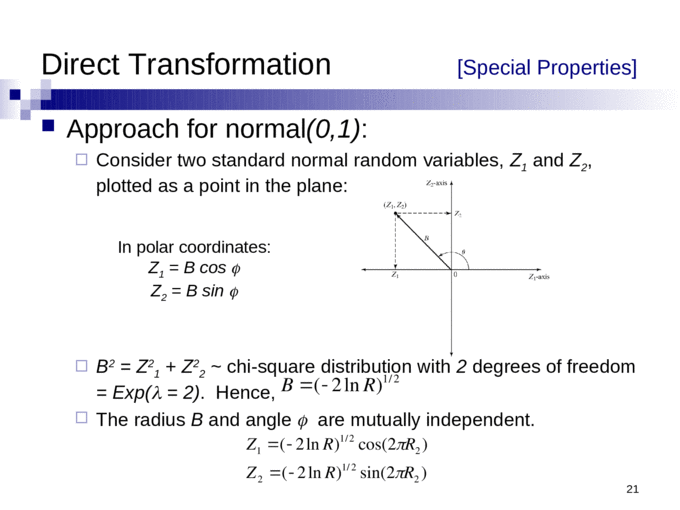 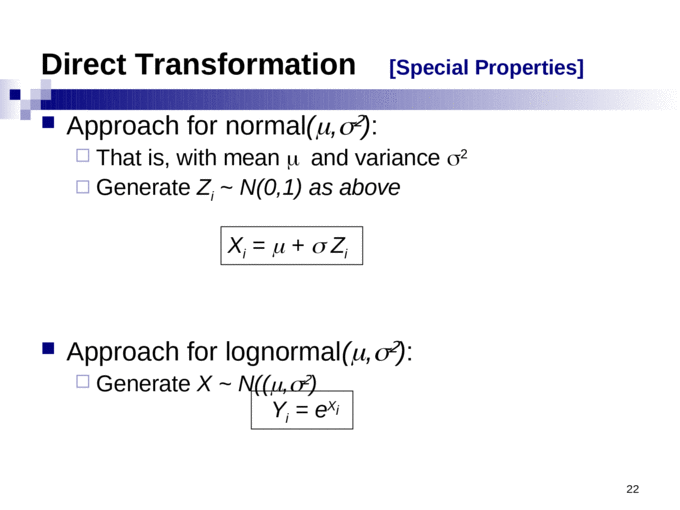 Question 2 (10 marks)At a grocery store one counter, customers arrive at random from 1 to 5 minutes apart (each of inter-arrival time has the same probability of occurrence). The service times vary from 1 to 5 minutes with the probabilities 0.1, 0.2, 0.3, 0.25 and 0.15, respectively. Analyze the system by simulating the arrival and service of 5 customers. Use the following random numbers for simulating the arrival customers:0.01, 0.913, 0.727, 0.015, 0.648, 0.309(hint: Fill the following tables)A. Create tables for simulating the arrival customers:Continue question 2…next pageB. Use the following random numbers for simulating the service customers:0.841, 0.102, 0.742, 0.535, 0.176, Create a table for simulating the service time for the customers:Using the above information, fill the following tableContinue question 2…next pageHaving the data computed in the previous table find the following:The average waiting time for a customer  =5/5=1 (min)The probability that a customer has to wait in the queue =2/5=0.4The fraction of idle time of the server =4/19The probability of the server being busy = 15/19The average service time = 15/5=3The expected service time = 3.15The average time between arrivals = 15/4=3.75The expected time between arrivals = (1+5)/2 = 3The average waiting time of those who wait = 5/2=2.5The average time a customer spends in the system= 20/5=41. 		=5/5=1 (min)2. 	=2/5=0.43. 	= 4/194. The probability of the server being busy = 1-4/19= 15/195.    	=15/5=36. The expected service time = 3.157. =15/4 =3.758. The expected time between arrivals:  = (1+5)/2 = 39. The average waiting time of those who wait	= 5/2=2.5 (min)10. The average time a customer spends in the system= 20/5=4Question 3Using the linear congruential (LCG) method check if the LCG generator has a full period conditions with X0=1, m=26,   a= 17,   c=19. Find the first 10 values in the period of the generator with the given values.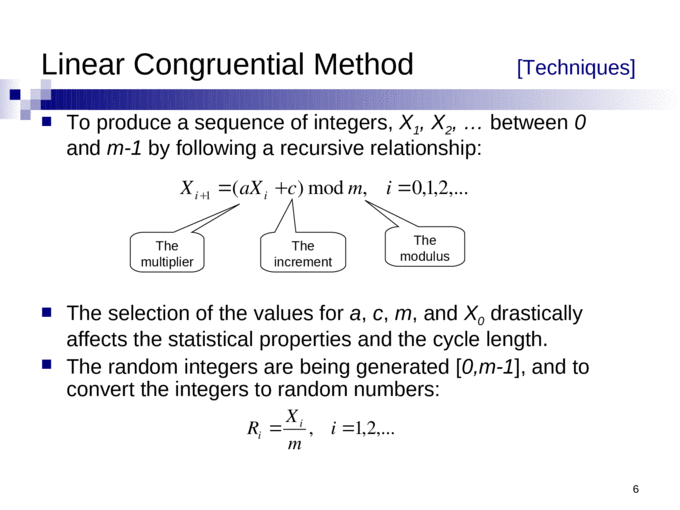 R1R2Z1Z2X1X20.23790.75510.054294214-1.6937714920.1628826414.918685530.29890.2470.0292927581.55384502220.0878782724.66153507Time between arrivals (min)ProbabilityCumulative ProbabilityIntervals for    choosing Time between arrivals (min)Intervals for    choosing Time between arrivals (min)Time between arrivals (min)ProbabilityCumulative ProbabilityFrom to10.20.200.220.20.40.20.430.20.60.40.640.20.80.60.850.210.81Customer Number12345Random Number0.010.9130.7270.0150.648Arrival time (min)15414Service Time (min)ProbabilityCumulative ProbabilityIntervals for    choosing Service Time (min)Intervals for    choosing Service Time (min)Service Time (min)ProbabilityCumulative ProbabilityFromto10.10.100.120.20.30.10.330.30.60.30.640.250.850.60.8550.1510.851Customer Number12345Random Number0.8410.1020.7420.5350.176Service time (min)42432Customers NumberTime between arrivals (min)Cum. Arrival time (min)Service time(min)Service start (min)Do customers wait?Departure time (min)Wait timeCashier idle time Time in system11141050142562608012341041001402441113141173065415217119204sum1525420Service Time (min)ProbabilityST*ProbService Time (min)ProbabilityST*Prob10.10.120.20.430.30.940.251.050.150.7513655584516353825